Министерство образования и науки Калужской областиГосударственное автономное профессиональное образовательное учреждение Калужской области «Калужский колледж экономики и технологий»РАБОЧАЯ ПРОГРАММа ПРОФЕССИОНАЛЬНОГО МОДУЛЯПМ.01 Выполнение инструкций и заданий официанта по обслуживанию потребителей организации питанияпрограммы профессионального обучения(профессиональной подготовки)по профессии ОфициантКалуга 2022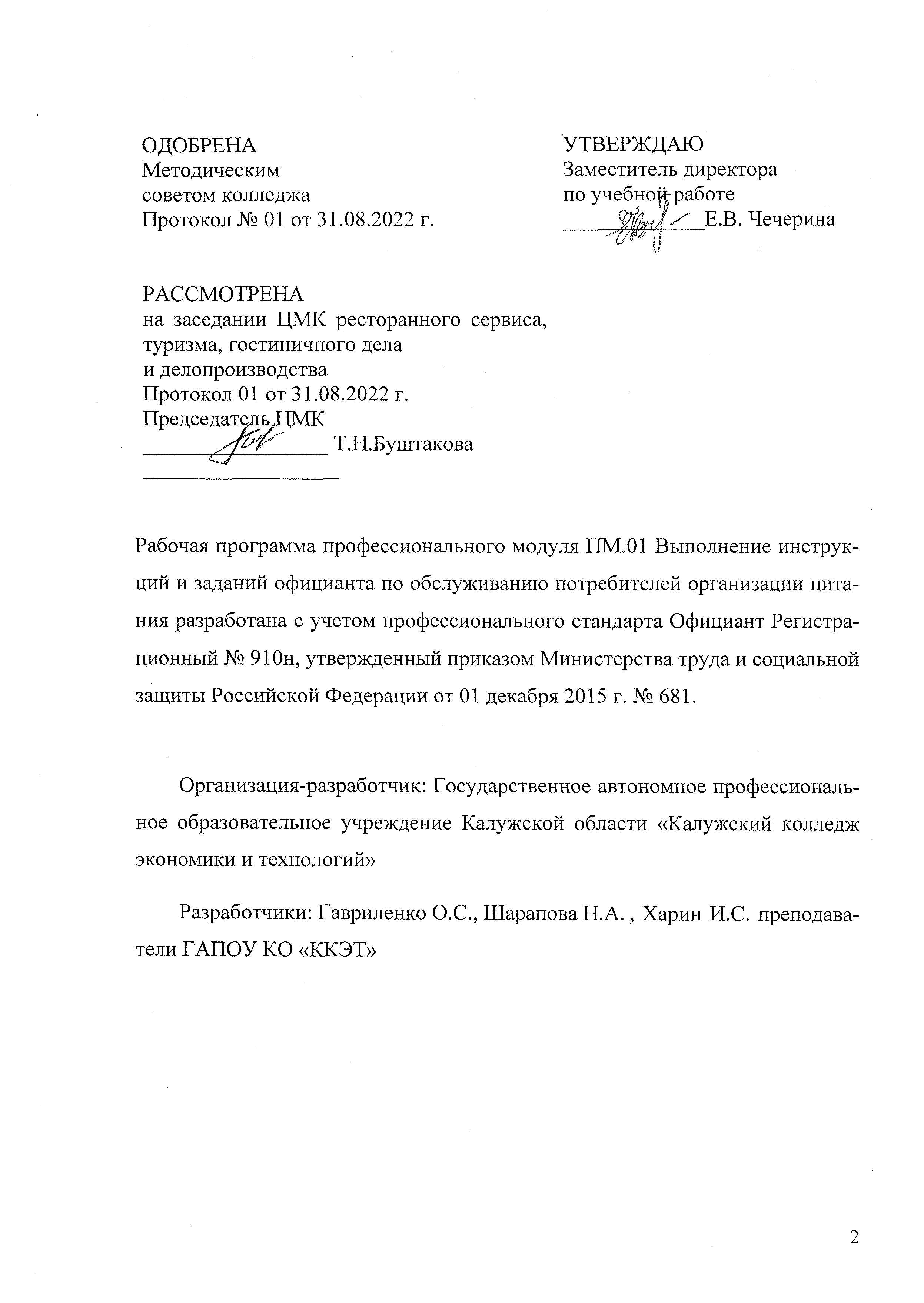 СОДЕРЖАНИЕ 1. паспорт РАБОЧЕЙ ПРОГРАММЫ ПРОФЕССИОНАЛЬНОГО МОДУЛЯПМ.01 Выполнение инструкций и заданий официанта по обслуживанию потребителей организации питания1.1. Область применения рабочей программыРабочая программа профессионального модуля – является программы профессионального обучения квалифицированных рабочих разработана с учетом профессионального стандарта Официант (Регистрационный № 910н, утвержденный приказом Министерства труда и социальной защиты Российской Федерации от 01 декабря 2015 г. № 681.) в части освоения основного вида профессиональной деятельности (ВПД):ПМ.01 Выполнение инструкций и заданий официанта по обслуживанию потребителей организации питания и соответствующих профессиональных компетенций (ПК):1. Выполнять подготовку залов к обслуживанию в соответствии с его характером, типом и классом организации общественного питания.2. Обслуживать потребителей организаций общественного питания всех форм собственности, различных видов, типов и классов.1.2. Цели и задачи профессионального модуля – требования к результатам освоения профессионального модуля:С целью овладения указанным видом профессиональной деятельности и соответствующими профессиональными компетенциями обучающийся в ходе освоения профессионального модуля должен:иметь практический опыт:выполнения всех видов работ по подготовке залов организаций общественного питания к обслуживанию в обычном режиме;встречи, приветствия, размещения гостей организаций общественного питания за столом, подачи меню;приема, оформления и выполнения заказа на продукцию и услуги организаций общественного питания;рекомендации блюд и напитков гостям при оформлении заказов;подачи к столу заказанных блюд и напитков разными способами;расчета с потребителями согласно счету и проводов гостей;подготовки залов и инвентаря к обслуживанию массовых банкетных мероприятий;обслуживания массовых банкетных мероприятий официального и неофициального характера;обслуживание потребителей при использовании специальных форм организации питания;применения передовых, инновационных методов и форм организации трудауметь:подготавливать зал и сервировать столы для обслуживания в обычном режиме и на массовых банкетных мероприятиях, в том числе выездных;осуществлять прием заказа на бронирование столика и продукцию на вынос;осуществлять прием заказа на блюда и напитки;обслуживать посетителей организаций общественного питания в обычном режиме и на различных массовых банкетных мероприятиях;консультировать гостей по составу и методам приготовления блюд, давать рекомендации по выбору вин, крепких спиртных и прочих напитков, их сочетаемости с блюдами;осуществлять подачу блюд и напитков гостям различными способами;соблюдать требования к безопасности готовой продукции и техники безопасности в процессе обслуживания потребителей;представлять счет и производить расчет с потребителем;соблюдать правила ресторанного этикета при встрече и приветствии гостей, размещении гостей за столом, обслуживании и прощании с гостями;соблюдать личную гигиену;знать:виды, типы и классы организаций общественного питания;основные характеристики торговых и производственных помещений организаций общественного питания;материально-техническую и информационную базу обслуживания;правила личной подготовки официанта к обслуживанию;виды, правила, последовательность и технику сервировки столов;способы расстановки мебели в торговом зале;правила подготовки торгового зала, столового белья, посуды и приборов к работе;методы организации труда официантов;правила оформления и передачи заказа на производство, бар, буфет;правила и технику подачи алкогольных и безалкогольных напитков;способы подачи блюд;правила, очередность и технику подачи блюд и напитков;правила и технику уборки использованной посуды;порядок оформления счетов и расчета с потребителем;кулинарную характеристику блюд;правила сочетаемости напитков и блюд;требования к качеству, температуре подачи блюд и напитков;правила культуры обслуживания, протокола и этикета при взаимодействии официантов с гостями.1.3. Количество часов на освоение программы профессионального модуля:всего – 826 часов в том числе:обязательной аудиторной учебной нагрузки обучающегося – 466 часов;учебной практики -216 часов и производственной практики – 144 часа.2. результаты освоения ПРОФЕССИОНАЛЬНОГО МОДУЛЯ Результатом освоения профессионального модуля является овладение обучающимися видом профессиональной деятельности (ВПД) ПМ.01 Выполнение инструкций и заданий официанта по обслуживанию потребителей организации питания, в том числе профессиональными (ПК) и общими (ОК) компетенциями:3. СТРУКТУРА и содержание профессионального модуля3.1. Тематический план профессионального модуля 3.2. Содержание обучения по профессиональному модулю (ПМ)4.условия реализации ПРОФЕССИОНАЛЬНОГО МОДУЛЯ4.1. Требования к минимальному материально-техническому обеспечениюРеализация профессионального модуля предполагает наличие учебного кабинета «Организации обслуживания в общественном питании» и лаборатории «Организации обслуживания в общественном питании», мастерских: бар, банкетный зал; залы: библиотека, читальный зал с выходом в сеть интернет.Оборудование учебного кабинета и рабочих мест кабинетов:2. Организации обслуживания в общественном питании:обеденные столы;столовое белье (скатерти, салфетки, столовое белье, ручники);подносы;образцы стеклянной, столовой посуды, образцы приборов комплект учебно-методической документации;плакаты, схемы;Оборудование лабораторий и рабочих мест лаборатории Организации обслуживания в общественном питании:обеденные столы; сервант; фарфоро-фаянсовая, металлическая, стеклянная посуда; столовые, закусочные, рыбные, десертные, вспомогательные приборы; подносы; столовое белье (скатерти, салфетки, ручники); комплект учебно-методической документации.Оборудование лабораторий и рабочих мест лаборатории Технологии приготовления продукции общественного питания:Оборудование и технические средства обучения учебного кабинета и рабочих мест кабинета «Технологического оборудования кулинарного и кондитерского производства»:ученические столы и стулья (посадочные места по количеству обучающихся);рабочее место преподавателя;комплект учебно-наглядных пособий;комплект УМК;компьютер, проектор, экран, ноутбук;центр ДВД, телевизор;муляжи блюд, натуральные образцы.Оборудование и инвентарь учебных цехов:кондитерского:производственные столы;взбивальный механизм; тестомесильные машины;электрокипятильник, электрические плиты, печь СВЧ; электромясорубка, кухонный процессор; холодильный шкаф, льдогенератор;миксер, блендер, соковыжиматель; мантоварка, электроблинница, электротостер;производственные электронные весы.инвентарь: веселки, ножи поварские, ножницы, скалки для теста, бак для пищевых отходов, ведро, грохот, дуршлаг, кастрюли разной ёмкости, противни, набор мерных ёмкостей, посуда для отпуска блюд, сотейники, сковороды, сита разные, шумовки, щетки-сметки, вилки поварские, доски разделочные, ложки разливные разной ёмкости, ступка с пестиком,кулинарного:электрические плиты, жарочные шкафы, микроволновая печь;холодильные шкафы, камера холодильная низкотемпературная;машины для нарезки овощей, мясорубки, универсальный привод для мясного цеха;миксеры, электрический миксер, тостер;производственные столы и ванны, ванна для мытья посуды, раковина для мытья рук, шкафы для хранения производственного инвентаря и столовой посуды, шкафы для верхней и спецодежды, стеллаж;весы электронные настольные, весы настольные циферблатные;обеденные столы.инвентарь: сковороды, веселки, ножи поварские, ножницы, скалки для теста, бак для пищевых отходов, ведро, грохот, дуршлаг, кастрюли разной ёмкости, противни, набор мерных ёмкостей, посуда для отпуска блюд, сотейники, сковороды, сита разные, формы для заливных, шумовки, щетки-сметки, вилки поварские, доски разделочные, ложки разливные разной ёмкости, ступка с пестиком.Оборудование учебного цеха или лаборатории:Немеханическое оборудование:производственные столы – 4шт.;подставки под оборудование;раковины для мытья посуды – 5шт;раковина для мытья рук – 1шт.;стеллажи производственные передвижные – 2шт.Механическое оборудование:взбивальная машина;тестомесильная машина;мясорубка;миксеры.Тепловое оборудование: шкаф пекарский двухсекционный;шкаф пекарский конвекционный;шкаф расстоечный;плиты четырехконфорочные с жарочными шкафами и вытяжками – 2шт.;водонагреватели – 2шт.Холодильное оборудование:шкафы холодильные – 2 шт.Оборудование мастерских и рабочих мест мастерских:1. Бар:оборудование (холодильник, электрический чайник, микроволновая печь, блендер, кофеварка, барная стойкара, витрина, серванты);инвентарь (шейкеры, стрейнер, смесительные стаканы, ложки (барные, для мороженого, нуазетная) мерная посуда, гейзерные пробки, барный нож, билд-коврик, айс-бакеты, организатор для салфеток, дозатор для сахара, разделочные доски, штопор, гейзерные пробки);аксессуары (соломинки, зонтики, украшения для коктейлей, подставки под напитки);столовое белье (скатерти, салфетки, ручники), стеклянная посуда (бокалы для шампанского, ликерные, лафитные, водочные, коктейльные рюмки, бокалы для красных и белых вин, «Маргарита», айриш-кофе, барные стаканы (хайболы, тумблеры, коллинзы, олд-фешенды) фарфоро-фаянсовая посуда (чашки чайные, кофейные, тарелки столовые закусочные), приборы (чайные, кофейные, вспомогательные) заварные, доливные чайники, кофейники, подносы;комплект плакатов, комплект учебно-методической документации.2. Банкетный зал:обеденные столы; столовое белье (скатерти, салфетки, столовое белье, ручники, фуршетная юбка); подносы; стеклянная, форфоро-фаянсовая, металлическая посуда, приборы (столовые, закусочные, рыбные, десертные, вспомогательные);комплект учебно-методической документации;плакаты, схемы.Для реализации программы используется лаборатория по компетенции «Ресторанный сервис». соответствует инфраструктурному листу Ворлдскиллс по данной компетенции.1.	Блендер проф. пласт. колба 1,2л США (для WorldSkills)2.	Комплект штор в банкетном зале (тюль, ламбрикен, портьера)3.	Кофемашина профессиональная (рожковая) Casadio Undici A/24.	Кофемолка Quamar M80 AUTO RED5.	Кофемолка Yongfel YF-650 T1/T1A6.	Льдогенератор GASTRORAG DB-02, 10-15 кг/сутки, заливной, кубик лед, 0,20 кВт 220В, 305х350х360 Китай7.	Льдогенератор кускового льда (пальчики) GASTRORAG IM-508.	Миксер барный 0,9л 1 стакан ERGO (для WorldSkills)9.	Модуль барной стойки МОДЕРН (для WorldSkills)10.	Соковыжималка GASTRORAG HA-00711.	Стеллаж КАЛЛАКС под беленый дуб 77х147см (для WorldSkills)12.	Стеллаж КАЛЛАКС под беленый дуб 77х147см (для WorldSkills)13.	Стеллаж КАЛЛАКС под беленый дуб 77х147см (для WorldSkills)14.	Стеллаж КАЛЛАКС под беленый дуб 77х147см (для WorldSkills) Стеллаж КАЛЛАКС под беленый дуб 77х147см (для WorldSkills)15.	Стеллаж КАЛЛАКС под беленый дуб 77х147см (для WorldSkills)16.	Шкаф - стеллаж широкий со стеклом17.	Шкаф "Директор" широкий18.	Шкаф А-310 груша арозо Арго (+стекло)	19.	Шкаф А-310 груша арозо Арго (+стекло)	20.	Шкаф для документов21.	Шкаф холодильный Премьер ШСУП1ТУ-1,2 С22.	Шкаф широкий23.	Кипятильник наливной Ksitex ML-15 V 20L24.	Кипятильник с регулятором 5л "Convito" [WB-6]25.	Кипятильник с регулятором 5л "Convito" [WB-6]26.	Кипятильник с регулятором 5л "Convito" [WB-6]27.	Кипятильник с регулятором 5л "Convito" [WB-6]28.	Контрольно-кассовая машина "ЭЛВЕС-МФ"29.	Льдодробитель 17х14,5х13см механический (для WorldSkills)	30.	Льдодробитель 27х16х13,5 см механический (для WorldSkills)31.	Плитка TOURIST LOTOS PREMIUM TR-30032.	Плитка TOURIST LOTOS PREMIUM TR-30033.	Плитка TOURIST LOTOS PREMIUM TR-30034.	Соковыжималка/цитрус с шинковкой35.	Стол письменный с подвесной тумбой для преподавателя36.	Стол складной квадратный Фуршет-6 800х800 ЛДСП (каркас -черный, столешница - бук)37.	Стол складной круглый Фуршет-9 d=700, h=1100 ЛДСП (каркас -черный, столешница - бук)38.	Стол СТ-239.	Шкаф со стеклом40.	Блюдце к бульоннице «Collage» 155 мм,41.	Бульонница «Collage» 300 мл, 42.	Супница Прага1,8л. фарфор  43.	Тарелка мелкая «Corone» 230 мм.44.	Тарелка мелкая «Corone» 280 мм, 45.	Чашка чайн. Корона 175 мл.Реализация профессионального модуля предполагает обязательную производственную практику, которую рекомендуется проводить рассредоточенно.4.2. Информационное обеспечение обученияПеречень рекомендуемых учебных изданий, Интернет-ресурсов, дополнительной литературыОсновные источники:Радченко Л.А. Организация производства на предприятиях общественного питания: учебник для СПО.- Ростов н/Д: Феникс, 2019Перетятько Т.И.Основы калькуляции и учета в общественном питании.Уч.пособие.-7-е изд.,перераб.и доп.-М.;Дашков иК", 2012Дополнительные источники:Богданова В.В.Организация и технология обслуживания в барах: учебное пособие для СПО.-М.: Академия 2008 Кучер Л.С. Бармен. Базовый уровень. Учебник для НПО.-М.-Академия,2011Кучер Л.С.  Бармен. Повышенный уровень. Учебник для НПО.-М.-Академия,2011Кучер Л.С. Официант: начальный уровень: учебное пособие / Л.С. Кучер, Л.М. Шкуратова.-М.: Академия 2008Кучер Л.С. Официант: базовый уровень: учебное пособие для НПО.--М.-Академия,2008.-64стр.Кучер Л.С. Официант: повышенный уровень: учебное пособие для НПО.-М.--Академия,2009.Отечественные журналы:Питание и общество;Ресторанные ведомости.Интернет-ресурсы:http://www.complexbar.ru;http://www.youtube.com;http://www.msochi.narod.ru и др.4.3. Общие требования к организации образовательного процессаОсвоение обучающимися профессионального модуля проходит в условиях созданной образовательной среды как в учебном заведении, так и в организациях, соответствующих профилю профессии «Официант».Изучение таких общепрофессиональных дисциплин как: «Основы культуры профессионального общения», «Основы физиологии питания, санитарии и гигиены», «Товароведение пищевых продуктов» должно предшествовать освоению данного модуля или изучается параллельно.Обязательным условием допуска к производственной практике в рамках профессионального модуля «Обслуживание потребителей организаций общественного питания» является освоение учебной практики (производственного обучения) в рамках данного профессионального модуля. 4.4. Кадровое обеспечение образовательного процессаТребования к квалификации педагогических (инженерно-педагогических) кадров, обеспечивающих обучение по междисциплинарному курсу (курсам): наличие среднего профессионального или высшего профессионального образования, соответствующего профилю модуля «Обслуживание потребителей организаций общественного питания».Требования к квалификации педагогических кадров, осуществляющих руководство практикой. Инженерно-педагогический состав: дипломированные специалисты – преподаватели междисциплинарных курсов, а также общепрофессиональных дисциплин с обязательной стажировкой в профильных организациях не реже 1-го раза в 3 года. Опыт деятельности в организациях соответствующей профессиональной сферы является обязательным.5. Контроль и оценка результатов освоения профессионального модуля (вида профессиональной деятельности) Формы и методы контроля и оценки результатов обучения должны позволять проверять у обучающихся не только сформированность профессиональных компетенций, но и развитие общих компетенций и обеспечивающих их умений.1. ПАСПОРТ ПРОГРАММЫ ПРОФЕССИОНАЛЬНОГО МОДУЛЯстр.2. результаты освоения ПРОФЕССИОНАЛЬНОГО МОДУЛЯ3. СТРУКТУРА и содержание профессионального модуля4 условия реализации ПРОФЕССИОНАЛЬНОГО МОДУЛЯ5. Контроль и оценка результатов освоения профессионального модуля (вида профессиональной деятельности) КодНаименование результата обученияПК 1.1.Выполнять подготовку залов к обслуживанию в соответствии с его характером, типом и классом организации общественного питания.ПК 1.2.Обслуживать потребителей организаций общественного питания всех форм собственности, различных видов, типов и классов.ОК 1.Понимать сущность и социальную значимость своей будущей профессии, проявлять к ней устойчивый интерес.ОК 2.Организовывать собственную деятельность, исходя из целей и способов ее достижения, определенных руководителем.ОК 3.Анализировать рабочую ситуацию, осуществлять текущий и итоговый контроль, оценку и коррекцию собственной деятельности, нести ответственность за результаты своей работы.ОК 4.Осуществлять поиск информации, необходимой для эффективного выполнения профессиональных задач.ОК 5.Использовать информационно-коммуникационные технологии в профессиональной деятельности.ОК 6.Работать в команде, эффективно общаться с коллегами, руководством, клиентами.Коды профессиональных компетенцийНаименования разделов профессионального модуля*Всего часовОбъем времени, отведенный на освоение междисциплинарного курса (курсов)Объем времени, отведенный на освоение междисциплинарного курса (курсов)Объем времени, отведенный на освоение междисциплинарного курса (курсов)ПрактикаПрактикаКоды профессиональных компетенцийНаименования разделов профессионального модуля*Всего часовОбязательная аудиторная учебная нагрузка обучающегосяОбязательная аудиторная учебная нагрузка обучающегосяСамостоятельная работа обучающегося,часовУчебная,часовПроизводственная,часов(если предусмотрена рассредоточенная практика)Коды профессиональных компетенцийНаименования разделов профессионального модуля*Всего часовВсего,часовв т.ч. лабораторные работы и практические занятия,часовСамостоятельная работа обучающегося,часовУчебная,часовПроизводственная,часов(если предусмотрена рассредоточенная практика)12345678ПК.1-4ОК 1-7Раздел 1. Организация и технология обслуживания посетителей240100--ПК.1-4ОК 1-7Раздел 2. Организация и технология обслуживания банкетов13646--ПК.1-4ОК 1-7Раздел 3. Кулинарная характеристика блюд9030--ПК.1-4ОК 1-7Учебная практика216ПК.1-4ОК 1-7Производственная практика, часов (если предусмотрена итоговая (концентрированная) практика)144144ПК.1-4ОК 1-7Всего:826466176-216144Наименование разделов профессионального модуля, междисциплинарных курсов и темСодержание учебного материала, лабораторные работы и практические занятия, задания для обучающихсяОбъем часов123МДК 01.01 Организация и технология обслуживания в общественном питанииМДК 01.01 Организация и технология обслуживания в общественном питании240Раздел 1. Организация и технология обслуживания посетителейРаздел 1. Организация и технология обслуживания посетителей240Тема 1.1 Виды, типы и классы предприятий общественного питания.Содержание учебного материала  10Тема 1.1 Виды, типы и классы предприятий общественного питания.1. История развития предприятий общественного питания в России. Современное состояние общественного питания.2Тема 1.1 Виды, типы и классы предприятий общественного питания.2. Классификация предприятий общественного питания.2Тема 1.1 Виды, типы и классы предприятий общественного питания.3. Характеристика типов и классов предприятий питания2Тема 1.1 Виды, типы и классы предприятий общественного питания.4. Особенности организации обслуживания и предоставления услуг в предприятиях общественного питания различных типов и классов. Факторы, определяющие культуру обслуживания.2Тема 1.1 Виды, типы и классы предприятий общественного питания.5. Услуги общественного питания и требования к ним.2Тема 1.1 Виды, типы и классы предприятий общественного питания.Практические занятия6Тема 1.1 Виды, типы и классы предприятий общественного питания.Экскурсия на предприятие общественного питания2Тема 1.1 Виды, типы и классы предприятий общественного питания.Дать характеристику предприятия (согласно экскурсии)2Тема 1.1 Виды, типы и классы предприятий общественного питания.Составить перечень услуг согласно типа предприятия общественного питания.2Тема 1.2 Основные характеристики торговых и производственных помещений организаций общественного питания.Содержание учебного материала  26Тема 1.2 Основные характеристики торговых и производственных помещений организаций общественного питания.Структура производства предприятий общественного питания2Тема 1.2 Основные характеристики торговых и производственных помещений организаций общественного питания.Характеристика технологических процессов на предприятиях общественного питания.2Тема 1.2 Основные характеристики торговых и производственных помещений организаций общественного питания.Характеристика складских помещений. Назначение, оборудование, требования к ним.2Тема 1.2 Основные характеристики торговых и производственных помещений организаций общественного питания.Характеристика заготовочных цехов: овощной, мясорыбный цеха. Назначение, оборудование, требования к организации рабочих мест.2Тема 1.2 Основные характеристики торговых и производственных помещений организаций общественного питания.Характеристика заготовочных цехов: кондитерский цех. Назначение, оборудование, требования к организации рабочих мест.2Тема 1.2 Основные характеристики торговых и производственных помещений организаций общественного питания.Характеристика доготовочных цехов: горячий и холодный цехи. Назначение, требования к цехам, особенности технологического процесса, оборудование цехов.2Тема 1.2 Основные характеристики торговых и производственных помещений организаций общественного питания.Буфеты и их характеристика. 2Тема 1.2 Основные характеристики торговых и производственных помещений организаций общественного питания.Сервизная. Моечная столовой посуды и приборов.2Тема 1.2 Основные характеристики торговых и производственных помещений организаций общественного питания.Организация работы раздаточной на предприятии питания.2Тема 1.2 Основные характеристики торговых и производственных помещений организаций общественного питания.Организация работы бара.2Тема 1.2 Основные характеристики торговых и производственных помещений организаций общественного питания.Виды торговых помещений, их назначение, характеристика. Взаимосвязь торговых залов, производственных и подсобных помещений.2Тема 1.2 Основные характеристики торговых и производственных помещений организаций общественного питания.Современный интерьер торгового зала и требования к нему.2Тема 1.2 Основные характеристики торговых и производственных помещений организаций общественного питания.Оборудование залов. Современные требования к мебели.2Тема 1.2 Основные характеристики торговых и производственных помещений организаций общественного питания.Практические занятия12Тема 1.2 Основные характеристики торговых и производственных помещений организаций общественного питания.Разработка схемы структуры производства2Тема 1.2 Основные характеристики торговых и производственных помещений организаций общественного питания.Расчет посадочных мест для предприятий общественного питания.2Тема 1.2 Основные характеристики торговых и производственных помещений организаций общественного питания.Подбор оборудования для заготовочных цехов2Тема 1.2 Основные характеристики торговых и производственных помещений организаций общественного питания.Подбор оборудования для доготовочных цехов.2Тема 1.2 Основные характеристики торговых и производственных помещений организаций общественного питания.Подбор оборудования для линии раздачи.2Тема 1.2 Основные характеристики торговых и производственных помещений организаций общественного питания.Подбор оборудования для торговых залов.2Тема 1.3 Материально-техническая и информационная база обслуживания.Содержание учебного материала  18Тема 1.3 Материально-техническая и информационная база обслуживания.Классификация столовой посуды и приборов, требования к ним.2Тема 1.3 Материально-техническая и информационная база обслуживания.Характеристика фарфорофаянсовой посуды.2Тема 1.3 Материально-техническая и информационная база обслуживания.Характеристика стеклянной и хрустальной посуды. Характеристика мерной посуды.2Тема 1.3 Материально-техническая и информационная база обслуживания.Характеристика металлической посуды и приборов.2Тема 1.3 Материально-техническая и информационная база обслуживания.Приспособления для подачи и разделывания блюд.2Тема 1.3 Материально-техническая и информационная база обслуживания.Столовое белье: виды, назначение.2Тема 1.3 Материально-техническая и информационная база обслуживания.Средства информации: меню, прейскурант блюд, карта вин, назначение, характеристика.2Тема 1.3 Материально-техническая и информационная база обслуживания.Виды меню. Правила составления меню.2Тема 1.3 Материально-техническая и информационная база обслуживания.Внешняя информация п.о.п.2Тема 1.3 Материально-техническая и информационная база обслуживания.Практические занятия10Тема 1.3 Материально-техническая и информационная база обслуживания.Подбор посуды для предприятий разных типов и классов.2Тема 1.3 Материально-техническая и информационная база обслуживания.Подбор посуды и приборов под вторые горячие блюда.2Тема 1.3 Материально-техническая и информационная база обслуживания.Составление меню со свободным выбором блюд для организации питания.2Тема 1.3 Материально-техническая и информационная база обслуживания.Составление меню бизнес-ланча.2Тема 1.3 Материально-техническая и информационная база обслуживания.Разработка внешней информации для п.о.п.2Тема 1.4 Подготовка к обслуживанию.Содержание учебного материала  30Тема 1.4 Подготовка к обслуживанию.Подготовка торгового зала. Расстановка мебели. 2Тема 1.4 Подготовка к обслуживанию.Получение и подготовка столовой посуды, приборов, столового белья.2Тема 1.4 Подготовка к обслуживанию.Накрывание столов скатертями различными способами.2Тема 1.4 Подготовка к обслуживанию.Приемы сервировки и складывания салфеток.2Тема 1.4 Подготовка к обслуживанию.Сервировка столов. Виды сервировки.2Тема 1.4 Подготовка к обслуживанию.Сервировка столов к завтраку.2Тема 1.4 Подготовка к обслуживанию.Сервировка столов к обеду.2Тема 1.4 Подготовка к обслуживанию.Сервировка столов к ужину.2Тема 1.4 Подготовка к обслуживанию.Предварительная сервировка стола. 2Тема 1.4 Подготовка к обслуживанию.Досервировка стола согласно заказа.2Тема 1.4 Подготовка к обслуживанию.Сервировка чайного стола.2Тема 1.4 Подготовка к обслуживанию.Сервировка стола в стиле фристайл (авторский стиль).2Тема 1.4 Подготовка к обслуживанию.Правила личной подготовки официантов к обслуживанию.2Тема 1.4 Подготовка к обслуживанию.Методы организации труда официантов.2Тема 1.4 Подготовка к обслуживанию.Правила этикета за столом.2Тема 1.4 Подготовка к обслуживанию.Практические занятия26Тема 1.4 Подготовка к обслуживанию.Расстановка столов, накрытие столов скатертями. Правила работы с посудой. Подготовка посуды и приборов.2Тема 1.4 Подготовка к обслуживанию.Складывание салфеток различными способами.2Тема 1.4 Подготовка к обслуживанию.Отработка приемов сервировки стола к завтраку.2Тема 1.4 Подготовка к обслуживанию.Отработка приемов сервировки стола  обеду.2Тема 1.4 Подготовка к обслуживанию.Отработка приемов сервировки стола к ужину.2Тема 1.4 Подготовка к обслуживанию.Отработка предварительной сервировки стола к обеду в кафе.2Тема 1.4 Подготовка к обслуживанию.Отработка предварительной сервировки стола к обеду в ресторане.2Тема 1.4 Подготовка к обслуживанию.Отработка досервировки стола согласно заказа.2Тема 1.4 Подготовка к обслуживанию.Отработка сервировки чайного стола.2Тема 1.4 Подготовка к обслуживанию.Отработка сервировки стола для кофе-брейка.2Тема 1.4 Подготовка к обслуживанию.Отработка сервировки тематического стола.2Тема 1.4 Подготовка к обслуживанию.Отработка сервировки стола в стиле фристайл (авторский стиль).2Тема 1.4 Подготовка к обслуживанию.Отработка table box.2Тема 1.4 Подготовка к обслуживанию.Составление графиков выхода на работу для официантов2Тема 1.5 Обслуживание в торговом зале.Содержание учебного материала  56Тема 1.5 Обслуживание в торговом зале.Встреча посетителей, прием и оформление заказа.2Тема 1.5 Обслуживание в торговом зале.Техника работы с подносом.2Тема 1.5 Обслуживание в торговом зале.Передача заказа на производство, бар, буфет. Правила подачи буфетной продукции.2Тема 1.5 Обслуживание в торговом зале.Правила и техника подачи алкогольных и безалкогольных напитков.2Тема 1.5 Обслуживание в торговом зале.Правила и техника подачи вин.2Тема 1.5 Обслуживание в торговом зале.Способы подачи закусок, блюд, напитков.2Тема 1.5 Обслуживание в торговом зале.Правила порционной подачи блюд (общеевропейский способ).2Тема 1.5 Обслуживание в торговом зале.Правила подачи блюд русским методом (в стол).2Тема 1.5 Обслуживание в торговом зале.Правила подачи блюд методом silver.2Тема 1.5 Обслуживание в торговом зале.Правила подачи блюд методом «геридон».2Тема 1.5 Обслуживание в торговом зале.Порционирование сложных горячих блюд на подсобном столике.2Тема 1.5 Обслуживание в торговом зале.Порционирование блюд, приготовленных целиком или большим куском на подсобном столике.2Тема 1.5 Обслуживание в торговом зале.Очередность подачи блюд. Правила и техника подачи холодных блюд и закусок.2Тема 1.5 Обслуживание в торговом зале.Правила подачи горячих закусок.2Тема 1.5 Обслуживание в торговом зале.Правила подачи первых блюд.2Тема 1.5 Обслуживание в торговом зале.Правила подачи вторых блюд.2Тема 1.5 Обслуживание в торговом зале.Правила и техника уборки использованной посуды. Замена тарелок и приборов.2Тема 1.5 Обслуживание в торговом зале.Правила подачи сладких блюд.2Тема 1.5 Обслуживание в торговом зале.Правила подачи горячих и холодных напитков.2Тема 1.5 Обслуживание в торговом зале.Техника фламбирования блюд.2Тема 1.5 Обслуживание в торговом зале.Правила оформления счетов и расчета с потребителем.2Тема 1.5 Обслуживание в торговом зале.Контрольно-кассовые машины и иные системы, используемые в работе официанта.2Тема 1.5 Обслуживание в торговом зале.Правила рекомендации напитков к закускам и блюдам.2Тема 1.5 Обслуживание в торговом зале.Требование к качеству и температуре подачи блюд и напитков.2Тема 1.5 Обслуживание в торговом зале.Правила этикета и нормы поведения за столом.2Тема 1.5 Обслуживание в торговом зале.Дипломатический протокол.2Тема 1.5 Обслуживание в торговом зале.Деловой этикет. Требования к метрдотелю.2Тема 1.5 Обслуживание в торговом зале.Деловой этикет. Требования к официантам.2Тема 1.5 Обслуживание в торговом зале.Практические занятия44Тема 1.5 Обслуживание в торговом зале.Встреча гостей. Подача меню. Прием заказа2Тема 1.5 Обслуживание в торговом зале.Овладение техникой приема заказа от индивидуального гостя, от нескольких гостей, при групповом обслуживании.2Тема 1.5 Обслуживание в торговом зале.Консультирование гостей по составу и методам приготовления блюд.2Тема 1.5 Обслуживание в торговом зале.Работа с подносом, техника переноса блюд и напитков.2Тема 1.5 Обслуживание в торговом зале.Подача алкогольных, безалкогольных напитков различными техниками.2Тема 1.5 Обслуживание в торговом зале.Подача буфетной продукции различными техниками.Тема 1.5 Обслуживание в торговом зале.Порционная подача блюд (общеевропейский способ).2Тема 1.5 Обслуживание в торговом зале.Подача блюд русским способом.2Тема 1.5 Обслуживание в торговом зале.Подача блюд методом silver.2Тема 1.5 Обслуживание в торговом зале.Подача блюд методом «геридон».2Тема 1.5 Обслуживание в торговом зале.Подача блюд комбинированным методом.2Тема 1.5 Обслуживание в торговом зале.Подача холодных и горячих закусок различными способами.2Тема 1.5 Обслуживание в торговом зале.Подача первых блюд различными способами.2Тема 1.5 Обслуживание в торговом зале.Подача вторых блюд различными способами.Тема 1.5 Обслуживание в торговом зале.Уборка использованной посуды. Замена тарелок и приборов2Тема 1.5 Обслуживание в торговом зале.Способы подачи сладких блюд и горячих напитков.2Тема 1.5 Обслуживание в торговом зале.Фламбирование фруктов.2Тема 1.5 Обслуживание в торговом зале. Отработка техники подачи вин гостям.2Тема 1.5 Обслуживание в торговом зале.Освоение приемов подачи игристых вин, навыков откупоривания бутылок и разлива шампанского в бокалы.2Тема 1.5 Обслуживание в торговом зале.Подобрать ассортимент напитков и винно-водочных изделий к блюдам, а также посуду для них.2Тема 1.5 Обслуживание в торговом зале.Контроль требований к безопасности готовой продукции и техники безопасности в процессе обслуживания потребителей. Соблюдение личной гигиены.2Тема 1.5 Обслуживание в торговом зале.Расчет с потребителем. Оформление платежей по счетам. Ведение кассовой документации.2Раздел 2. Организация и технология обслуживания банкетовРаздел 2. Организация и технология обслуживания банкетов136Тема 2.1 Виды банкетовСодержание учебного материала  90Тема 2.1 Виды банкетовТорговые помещения для обслуживания потребителей2Тема 2.1 Виды банкетовПодготовка торгового зала к обслуживанию2Тема 2.1 Виды банкетовВиды банкетов и их особенности2Тема 2.1 Виды банкетовПрием заказов на банкет, бронирование. 2Тема 2.1 Виды банкетовПравила ведения учетно-отчетной и кассовой документации.2Тема 2.1 Виды банкетовПодготовка персонала к обслуживанию. Проведение инструктажа. 2Тема 2.1 Виды банкетовОсобенности организации, сервировки и обслуживания банкетов.2Тема 2.1 Виды банкетов Расстановка банкетных и подсобных столов, подбор столовой посуды и приборов2Тема 2.1 Виды банкетовОсобенности составления меню банкетов.2Тема 2.1 Виды банкетовБанкет за столом с полным обслуживанием официантами. Назначение, особенности, подготовка к банкету.2Тема 2.1 Виды банкетовОбслуживание на банкете с полным обслуживанием официантами2Тема 2.1 Виды банкетовДипломатический прием, особенности организации, виды.2Тема 2.1 Виды банкетовБанкет с частичным обслуживанием официантами. Назначение, подготовка к банкету.2Тема 2.1 Виды банкетовОбслуживание на банкете с частичным обслуживанием официантами.2Тема 2.1 Виды банкетовБанкет-фуршет. Назначение, особенности, подготовка2Тема 2.1 Виды банкетовСервировка и оформление фуршетного стола. 2Тема 2.1 Виды банкетовОбслуживание посетителей  банкета-фуршет2Тема 2.1 Виды банкетовБанкет-коктейль. Назначение, особенности, подготовка к проведению.2Тема 2.1 Виды банкетовСервировка и оформление  стола на банкете-коктейль2Тема 2.1 Виды банкетовОбслуживание на банкете-коктейль2Тема 2.1 Виды банкетовКомбинированные банкеты и приемы. Банкет фуршет-кофе, Банкет-фуршет-кофе. Назначение, особенности, подготовка к проведению2Тема 2.1 Виды банкетовОсобенности проведения комбинированных банкетов2Тема 2.1 Виды банкетовБанкет-чай. Назначение, особенности подготовки и проведения.2Тема 2.1 Виды банкетовОсобенности обслуживания тематических мероприятий.2Тема 2.1 Виды банкетовБанкет «Свадьба», характеристика, особенности оформления зала. Особенности подачи банкетных блюд.2Тема 2.1 Виды банкетовБанкет «День рождения», «Юбилей»: характеристика, особенности оформления зала. Особенности подачи банкетных блюд.2Тема 2.1 Виды банкетовБанкет «Встреча друзей»: характеристика, особенности оформления зала. Особенности подачи банкетных блюд.2Тема 2.1 Виды банкетовБанкет «Романтический вечер»: характеристика, особенности оформления зала. Особенности подачи банкетных блюд.2Тема 2.1 Виды банкетовБанкеты патриотической направленности (День защитника Отечества, 9 мая): характеристика, особенности оформления зала. Особенности подачи банкетных блюд.2Тема 2.1 Виды банкетовБанкет «Встреча Нового года»: характеристика, особенности оформления зала. Особенности подачи банкетных блюд и обслуживания2Тема 2.1 Виды банкетовБанкет «ко Дню 8 марта»: характеристика, особенности оформления зала. Особенности подачи банкетных блюд.2Тема 2.1 Виды банкетовБанкеты к традиционным национальным праздникам: характеристика, особенности оформления зала. Особенности подачи банкетных блюд.2Тема 2.1 Виды банкетовОсобенности проведения ритуальных мероприятий 2Тема 2.1 Виды банкетовОсобенности обслуживания по типу «шведский стол»,2Тема 2.1 Виды банкетовОбслуживание участников съездов, конференций, совещаний и других массовых мероприятий2Тема 2.1 Виды банкетовУслуги по организации питания в гостиницах. Прогрессивные формы обслуживания.2Тема 2.1 Виды банкетовПонятие кейтеринга. Виды кейтеринга. Варианты и особенности обслуживания2Тема 2.1 Виды банкетовОбслуживание групп туристов на предприятиях питания2Тема 2.1 Виды банкетовОбслуживание индивидуальных туристов на предприятиях питания2Тема 2.1 Виды банкетовХарактеристика современных видов услуг и форм обслуживания: бизнес-ланч, счастливый час, линер.2Тема 2.1 Виды банкетовХарактеристика современных видов услуг и форм обслуживания: кофе-брейк, кэнди-бар2Тема 2.1 Виды банкетовХарактеристика современных видов услуг и форм обслуживания: счастливый час (Нappy hour); русский стол; линер (Linner); динер (Dinner).2Тема 2.1 Виды банкетовХарактеристика современных видов услуг и форм обслуживания. Организация презентаций.2Тема 2.1 Виды банкетовОсобенности обслуживания гостей на высшем уровне2Тема 2.1 Виды банкетовРазделение и кооперация труда работников торгового зала2Тема 2.1 Виды банкетовПрактические занятия46Тема 2.1 Виды банкетовСоставление различных видов меню, карт вин и коктейльных карт в соответствии с классом организации питания2Тема 2.1 Виды банкетовСпецифические операции процесса обслуживания для организаций общественного питания различных типов и классов2Тема 2.1 Виды банкетовПравила ведения учетно-отчетной документации. Расчет с потребителем, оформление платежей по счетам. Ведение кассовой документации. Оформление отчетно-учетной документации.2Тема 2.1 Виды банкетовПодготовка зала и сервировка столов на банкете с полным обслуживанием официантами.2Тема 2.1 Виды банкетовРасчет количества столов. Составление схемы их расстановки. Составление заявок на столовую посуду, приборы. Белье.2Тема 2.1 Виды банкетовПолучение необходимых столовых приборов к обслуживанию2Тема 2.1 Виды банкетовСервировка  столов к банкетным мероприятиям2Тема 2.1 Виды банкетовСкладывание салфеток в соответствии с классом, характером, типом организации питания.2Тема 2.1 Виды банкетовПорядок получения и подготовка столовой посуды, приборов, столового белья к обслуживанию2Тема 2.1 Виды банкетовСоставление меню официального банкета за столом с полным обслуживанием. Расчет количества обслуживающего персонала2Тема 2.1 Виды банкетовОтработка приемов подачи банкетных блюд. Правила подхода к столу при подаче блюд и напитков. Приемы показа блюд и напитков гостю2Тема 2.1 Виды банкетовПодготовка торгового зала и сервировка столов на банкете с частичным обслуживанием.2Тема 2.1 Виды банкетовОтработка вариантов сервировки стола президиума «для молодоженов, юбиляров».2Тема 2.1 Виды банкетовПодготовка посуды к сервировке для прием- коктейля2Тема 2.1 Виды банкетовПодготовка посуды к сервировке для прием –фуршета2Тема 2.1 Виды банкетовПодготовка посуды к сервировке для  банкет - чая2Тема 2.1 Виды банкетовОбслуживание посетителей организаций общественного питания на различных тематических банкетах.2Тема 2.1 Виды банкетовСервировка фуршетного стола2Тема 2.1 Виды банкетовСоставление меню континентального и полного завтрака, обеда и ужина. 2Тема 2.1 Виды банкетовОбслуживание по типу «шведский стол». Прием заказа на бронирование столика и продукцию на вынос.2Тема 2.1 Виды банкетовОтработка приемов организации обслуживания гостей на высшем уровне.2Тема 2.1 Виды банкетовПодготовка персонала к обслуживанию2Тема 2.1 Виды банкетовОпределение численности работников в соответствии с заказом2Домашняя работа при изучении Раздела 2.Примерная тематика внеаудиторной самостоятельной работы:Подготовка меню к практической работе «Расчет столового белья, подбор приборов и столовой посуды для банкетов с полным обслуживанием официантами»Подготовка меню к практической работе «Расчет столового белья, подбор приборов и столовой посуды для банкетов с частичным обслуживанием официантами»Подготовка меню к практической работе «Расчет столового белья, подбор приборов и столовой посуды для банкета-фуршета»Подготовка меню к практической работе «Подготовка к обслуживанию банкета-коктейль, чай»Подготовка меню к практической работе «Подготовка к обслуживанию свадебного банкета»-Раздел 3. Кулинарная характеристика блюдРаздел 3. Кулинарная характеристика блюд90Тема 1. Кулинарная обработка сырьяСодержание учебного материала  12Тема 1. Кулинарная обработка сырьяВведение. Понятие о  технологических процессах производства кулинарной продукции.2Тема 1. Кулинарная обработка сырьяМеханическая кулинарная обработка овощей и грибов.2Тема 1. Кулинарная обработка сырьяМеханическая и кулинарная обработка  рыбы и нерыбного водного сырья.2Тема 1. Кулинарная обработка сырьяМеханическая и кулинарная обработка мяса и мясопродуктов.2Тема 1. Кулинарная обработка сырьяМеханическая и кулинарная обработка птицы2Тема 1. Кулинарная обработка сырьяМеханическая и кулинарная обработка дичи2Тема 2. Кулинарная характеристика кулинарной и кондитерской продукцииСодержание учебного материала  48Тема 2. Кулинарная характеристика кулинарной и кондитерской продукцииКулинарная обработка сырья. Основные понятия.2Тема 2. Кулинарная характеристика кулинарной и кондитерской продукцииМеханическая кулинарная обработка овощей и грибов2Тема 2. Кулинарная характеристика кулинарной и кондитерской продукцииМеханическая кулинарная обработка рыбы и нерыбного водного сырья2Тема 2. Кулинарная характеристика кулинарной и кондитерской продукцииМеханическая кулинарная обработка мяса и мясопродуктов2Тема 2. Кулинарная характеристика кулинарной и кондитерской продукцииМеханическая кулинарная обработка домашней птицы, дичи, кролика2Тема 2. Кулинарная характеристика кулинарной и кондитерской продукцииТехнология приготовления супов2Тема 2. Кулинарная характеристика кулинарной и кондитерской продукцииТехнология приготовления блюд и гарниров из овощей.2Тема 2. Кулинарная характеристика кулинарной и кондитерской продукцииТехнология приготовления блюд и гарниров из круп, бобовых и макаронных изделий.2Тема 2. Кулинарная характеристика кулинарной и кондитерской продукцииТехнология приготовления и ассортимент горячих соусов2Тема 2. Кулинарная характеристика кулинарной и кондитерской продукцииТехнология приготовления и ассортимент холодных соусов2Тема 2. Кулинарная характеристика кулинарной и кондитерской продукцииАссортимент и технология приготовления блюд из рыбы.2Тема 2. Кулинарная характеристика кулинарной и кондитерской продукцииАссортимент и технология приготовления блюд из мяса.2Тема 2. Кулинарная характеристика кулинарной и кондитерской продукцииАссортимент и технология приготовления блюд из птицы, дичи, кролика.2Тема 2. Кулинарная характеристика кулинарной и кондитерской продукцииАссортимент и технология приготовления блюд из яиц и творога.2Тема 2. Кулинарная характеристика кулинарной и кондитерской продукцииАссортимент и технология приготовления холодных блюд и закусок.2Тема 2. Кулинарная характеристика кулинарной и кондитерской продукцииАссортимент и технология приготовления фуршетных закусок2Тема 2. Кулинарная характеристика кулинарной и кондитерской продукцииАссортимент и технология приготовления салатов2Тема 2. Кулинарная характеристика кулинарной и кондитерской продукцииТехнологические особенности приготовления национальных блюд2Тема 2. Кулинарная характеристика кулинарной и кондитерской продукцииСоставление фуршетного меню2Тема 2. Кулинарная характеристика кулинарной и кондитерской продукцииСоставление банкетного меню2Тема 2. Кулинарная характеристика кулинарной и кондитерской продукцииПравила последовательности подачи блюд2Тема 2. Кулинарная характеристика кулинарной и кондитерской продукцииАссортимент и технология приготовления сладких блюд.2Тема 2. Кулинарная характеристика кулинарной и кондитерской продукцииАссортимент и технология приготовления напитков.2Тема 2. Кулинарная характеристика кулинарной и кондитерской продукцииАссортимент и технология приготовления теста.2Тема 2. Кулинарная характеристика кулинарной и кондитерской продукцииЛабораторные работы30Тема 2. Кулинарная характеристика кулинарной и кондитерской продукцииПриготовление супов. Оформление, подача.6Тема 2. Кулинарная характеристика кулинарной и кондитерской продукцииПриготовление холодных блюд и закусок, сладких блюд. Оформление, подача.6Тема 2. Кулинарная характеристика кулинарной и кондитерской продукцииПриготовление горячих блюд из птицы. Оформление блюд.6Тема 2. Кулинарная характеристика кулинарной и кондитерской продукцииПриготовление горячих блюд из мяса. Оформление и подача.6Тема 2. Кулинарная характеристика кулинарной и кондитерской продукцииПриготовление горячих блюд из рыбы. Оформление и подача.6Домашняя работа при изучении Раздела 3.Примерная тематика внеаудиторной самостоятельной работы:Систематическая проработка конспектов занятий, учебной и специальной литературы. Подготовка презентаций по темам, предложенным преподавателем. Подготовка к практическим занятиям.Работа с СанПиН 2.3.6.1078-01 «Гигиенические требования к безопасности и пищевой ценности пищевых продуктов».Создание презентации на тему: «Оборудование для обработки корнеплодов».Написание реферата на тему: «Быстрозамороженные овощные полуфабрикаты».Написание реферата на тему: «Особенности обработки экзотических плодов».Составление таблицы «Кулинарное использование полуфабрикатов из рыбы».Составление таблицы «Требование к качеству, дефекты рыбных полуфабрикатов».Написание конспекта на тему: «Кулинарное использование мясных полуфабрикатов».Написание конспекта на тему: «Обработка субпродуктов и костей».Составление таблицы на тему: «Классификация супов».Написание реферата на тему: «Заправочные супы».Составление технологической схемы приготовления солянки сборной мясной.Написание реферата на тему: «Особенности приготовления соусов».Составление схемы на тему: «Классификация соусов».Составление схемы на тему: «Соотношение гарниров из овощей и грибов с блюдами из мяса и рыбы».Создание м/м презентации на тему: «Возникновение дефектов соусов и пути х устранения».Создание м/м презентации на тему: «Блюда из рыбы».Написание конспекта на тему: «Особенности приготовления блюд из рыбы».Создание м/м презентации на тему: «Блюда из нерыбного водного сырья».Написание конспекта на тему: «Особенности приготовления блюд из нерыбного водного сырья».Составление таблицы на тему: «Классификация блюд из мяса».Написание конспекта на тему: «Приготовление блюд из птицы».Составление схемы на тему: «Разделка туш кролика».Составление схемы на тему: «Разделка туш дичи».Составление таблицы на тему: «Ассортимент сладких блюд».Составление таблицы на тему: «Ассортимент мучных блюд».Работа с ГОСТОМ Р. 50764-95 «Услуги общественного питания. Общие требования».Самостоятельная работа по оформлению схем расстановки столов, вариантов сервировки стола, работа по Сборникам рецептур блюд, работа с образцами меню. Расчеты посуды, приборов, количества официантов при подготовке к банкетам.Учебная практикаВиды работсоставление меню;составление прейскуранта;распознавание ассортимента металлической, фарфоро-фаянсовой, стеклянной посуды;распознавание ассортимента столовых приборов, столового белья;подготовка торгового зала к обслуживанию, способы расстановки столов разными способами;получение и подготовка посуды, приборов столового белья; накрытие столов скатертями;формы складывания салфеток;техника работы с подносом;техника работы при сервировке столов;сервировка стола к завтраку, обеду;замена использованной посуды и приборов;сервировка стола к ужину по меню;встреча, приветствие, размещение гостей;рекомендация блюд и напитков гостям при оформлении заказа;принятие заказа, оформление счета;подача алкогольных и безалкогольных напитков;подача холодных блюд и закусок, горячих закусок разными способами;подача 1 блюд разными способами;подача 2 блюд разными способами;подача сладких блюд и напитков разными способами;расчет с посетителями, с соблюдением правила;уборка использованной посуды разными способами;расчет с посетителями, оформление реестра;выполнение всех видов работ по подготовке залов организаций общественного питания к обслуживанию в обычном режиме;встречи, приветствия, размещения гостей организаций общественного питания за столом, подачи меню;прием, оформление и выполнение заказа на продукцию и услуги организаций общественного питания;рекомендации блюд и напитков гостям при оформлении заказов;подача к столу заказанных блюд и напитков разными способами;расчета с потребителями согласно счету и проводов гостей;Учебная практикаВиды работсоставление меню;составление прейскуранта;распознавание ассортимента металлической, фарфоро-фаянсовой, стеклянной посуды;распознавание ассортимента столовых приборов, столового белья;подготовка торгового зала к обслуживанию, способы расстановки столов разными способами;получение и подготовка посуды, приборов столового белья; накрытие столов скатертями;формы складывания салфеток;техника работы с подносом;техника работы при сервировке столов;сервировка стола к завтраку, обеду;замена использованной посуды и приборов;сервировка стола к ужину по меню;встреча, приветствие, размещение гостей;рекомендация блюд и напитков гостям при оформлении заказа;принятие заказа, оформление счета;подача алкогольных и безалкогольных напитков;подача холодных блюд и закусок, горячих закусок разными способами;подача 1 блюд разными способами;подача 2 блюд разными способами;подача сладких блюд и напитков разными способами;расчет с посетителями, с соблюдением правила;уборка использованной посуды разными способами;расчет с посетителями, оформление реестра;выполнение всех видов работ по подготовке залов организаций общественного питания к обслуживанию в обычном режиме;встречи, приветствия, размещения гостей организаций общественного питания за столом, подачи меню;прием, оформление и выполнение заказа на продукцию и услуги организаций общественного питания;рекомендации блюд и напитков гостям при оформлении заказов;подача к столу заказанных блюд и напитков разными способами;расчета с потребителями согласно счету и проводов гостей;216Производственная практикаВиды работподготовка залов и инвентаря к обслуживанию на массовых банкетных мероприятиях;обслуживание по методу «шведский стол»;подготовка и обслуживание банкета за столом с полным обслуживанием официантами;подготовка и обслуживание банкета за столом с частичным обслуживанием официантами;подготовка и обслуживание банкета–чай;подготовка и обслуживание банкета–коктейль;подготовка и обслуживание комбинированного банкета;подготовка и обслуживание банкета «Свадьба» и других тематических вечеров;обслуживание массовых банкетных мероприятий официального и неофициального характера;обслуживание потребителей при использовании специальных форм организации питания;применение передовых, инновационных методов и форм организации труда;подготовка залов и инвентаря к обслуживанию на массовых банкетных мероприятиях;обслуживание массовых банкетных мероприятий официального и неофициального характера;обслуживание потребителей при использовании специальных форм организации питания;применение передовых, инновационных методов и форм организации труда;Производственная практикаВиды работподготовка залов и инвентаря к обслуживанию на массовых банкетных мероприятиях;обслуживание по методу «шведский стол»;подготовка и обслуживание банкета за столом с полным обслуживанием официантами;подготовка и обслуживание банкета за столом с частичным обслуживанием официантами;подготовка и обслуживание банкета–чай;подготовка и обслуживание банкета–коктейль;подготовка и обслуживание комбинированного банкета;подготовка и обслуживание банкета «Свадьба» и других тематических вечеров;обслуживание массовых банкетных мероприятий официального и неофициального характера;обслуживание потребителей при использовании специальных форм организации питания;применение передовых, инновационных методов и форм организации труда;подготовка залов и инвентаря к обслуживанию на массовых банкетных мероприятиях;обслуживание массовых банкетных мероприятий официального и неофициального характера;обслуживание потребителей при использовании специальных форм организации питания;применение передовых, инновационных методов и форм организации труда;144ВсегоВсего826Результаты(освоенные профессиональные компетенции)Основные показатели оценки результатаФормы и методы контроля и оценкиВыполнять подготовку залов к обслуживанию в соответствии с его характером, типом и классом организации общественного питания.точность и скорость выполнения всех видов работ при подготовке залов к обслуживанию в соответствии с его характером, типом и классом организации общественного питания;соответствие способа расстановки мебели в торговом зале характеру, типу и классу организации общественного питания;правильность выбора столового белья, посуды и приборов к работе;соответствие сервировки столов правилам, последовательности и технике сервировки столов; Текущий контроль:-устный и письменный опрос;-тестирование по темам МДК;- контрольные работы по темам МДК;-оценка результатов практических работ;дифференцированные зачеты по темам МДК -Комплексный экзамен по профессиональному модулю.Интерпретация результатов наблюдений за деятельность обучающегося в процессе освоения профессионального модуляЭкспертная оценка выполнения практического заданияЗачеты по производственной практике и по каждому из разделов профессионального модуля.Обслуживать потребителей организаций общественного питания всех форм собственности, различных видов, типов и классов.соблюдение правил ресторанного этикета при встрече гостей, размещении гостей за столом, обслуживании и прощании с гостями;правильность и точность приема, оформления и выполнения заказа на продукцию и услуги организаций общественного питания;полнота и доступность рекомендаций потребителю блюд и напитков;правильность выбора способа подачи блюд и напитков гостям; соблюдение очередности и техники подачи блюд и напитков;точность соблюдения правил и техники подачи алкогольных и безалкогольных напитков;соблюдение требований к безопасности готовой продукции и техники безопасности в процессе обслуживания потребителей;точность и грамотность оформления счета;правильность расчета с потребителем при применении новых технологий;точность и грамотность приема заказа на бронирование столика и продукцию на вынос;соблюдение правила ресторанного этикета при встрече и приветствии гостей, размещении гостей за столом, обслуживании и прощании с гостями;точность и грамотность приема, оформления и выполнения заказа на продукцию и услуги организаций общественного питания;полнота и доступность рекомендаций потребителю по составу и методам приготовления блюд, по выбору вин, крепких спиртных и прочих напитков, их сочетаемости с блюдами;правильность выбора способа подачи блюд и напитков гостям; соблюдение очередности и техники подачи блюд и напитков;соблюдение требований к безопасности готовой продукции и техники безопасности в процессе обслуживания потребителей;точность и грамотность оформления счета;выполнение расчета с потребителем с применением новых технологий;точность и грамотность приема заказа на бронирование столика и продукцию на вынос;Текущий контроль:-устный и письменный опрос;-тестирование по темам МДК;- контрольные работы по темам МДК;-оценка результатов практических работ;дифференцированные зачеты по темам МДК -Комплексный экзамен по профессиональному модулю.Интерпретация результатов наблюдений за деятельность обучающегося в процессе освоения профессионального модуляЭкспертная оценка выполнения практического заданияЗачеты по производственной практике и по каждому из разделов профессионального модуля.Обслуживать массовые банкетные мероприятия.точность и скорость подготовки залов, оборудования, инвентаря к обслуживанию массовых банкетных мероприятий;соблюдение правил и техники обслуживания массовых банкетных мероприятий официального и неофициального характера;точность и скорость выполнения правил и техники уборки использованной посуды;подготовки залов и инвентаря к обслуживанию массовых банкетных мероприятий;обслуживания массовых банкетных мероприятий официального и неофициального характера;правила и технику уборки использованной посуды;Текущий контроль:-устный и письменный опрос;-тестирование по темам МДК;- контрольные работы по темам МДК;-оценка результатов практических работ;дифференцированные зачеты по темам МДК -Комплексный экзамен по профессиональному модулю.Интерпретация результатов наблюдений за деятельность обучающегося в процессе освоения профессионального модуляЭкспертная оценка выполнения практического заданияЗачеты по производственной практике и по каждому из разделов профессионального модуля.Обслуживать потребителей при использовании специальных форм организации питания.правильность и грамотность обслуживания при использовании специальных форм организации питания: в номерах гостиниц, участников совещаний и других форм организации питания;Текущий контроль:-устный и письменный опрос;-тестирование по темам МДК;- контрольные работы по темам МДК;-оценка результатов практических работ;дифференцированные зачеты по темам МДК -Комплексный экзамен по профессиональному модулю.Интерпретация результатов наблюдений за деятельность обучающегося в процессе освоения профессионального модуляЭкспертная оценка выполнения практического заданияЗачеты по производственной практике и по каждому из разделов профессионального модуля.Результаты(освоенные общие компетенции)Основные показатели оценки результатаФормы и методы контроля и оценкиПонимать сущность и социальную значимость своей будущей профессии, проявлять к ней устойчивый интерес.демонстрация интереса к будущей профессииИнтерпретация результатов наблюдений за деятельностью обучающегося в процессе освоения образовательной программыОрганизовывать собственную деятельность, исходя из целей и способов ее достижения, определенных руководителем.выбор и применение методов и способов решения профессиональных задач в области разработки оценка эффективности и качества выполнения;Интерпретация результатов наблюдений за деятельностью обучающегося в процессе освоения образовательной программыАнализировать рабочую ситуацию, осуществлять текущий и итоговый контроль, оценку и коррекцию собственной деятельности, нести ответственность за результаты своей работы.решение стандартных и нестандартных профессиональных задач в области технологических процессов изготовления ;Интерпретация результатов наблюдений за деятельностью обучающегося в процессе освоения образовательной программыОсуществлять поиск информации, необходимой для эффективного выполнения профессиональных задач.эффективный поиск необходимой информации;использование различных источников, включая электронныеИнтерпретация результатов наблюдений за деятельностью обучающегося в процессе освоения образовательной программыИспользовать информационно-коммуникационные технологии в профессиональной деятельности.работа Интерпретация результатов наблюдений за деятельностью обучающегося в процессе освоения образовательной программыРаботать в команде, эффективно общаться с коллегами, руководством, клиентами.взаимодействие с обучающимися, преподавателями и мастерами в ходе обученияИнтерпретация результатов наблюдений за деятельностью обучающегося в процессе освоения образовательной программы